Student-Athlete Handbook 2018-2019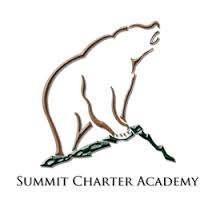 Athletic Director Jacob WilliamsTable of ContentsIntroduction………………………………………………………………………………………3Mission Statement…………………………………………………………………………......4Athletic Opportunities…………………………………………………………………….....4Description of the Program………………………………………………………………..6Athletic Department Policies……………………………………………………………...7Standards and Expectations……………………………………………………………..11Team Captains…………………………………………………………………………………11Fighting…………………………………………………………………………………………...12Drug and Alcohol Use……………………………………………………………………….13Additional Team/Sport Regulations………………………………………………….13Travel Procedures……………………………………………………………………………13Eligibility…………………………………………………………………………………………14Athletic Department Information……………………………………………………...15Uniforms and Equipment……………………………………………………………........16Contacting Athletic Department………………………………………………………..17High School Awards Policy……………………………………………………………….17Spectator Expectations…………………………………………………………………….18Contract…………………………………………………………………………………………..21IntroductionSummit Charter Collegiate Academy’s (SCCA) Athletic Department extends an invitation to all students to participate in the various athletic programs that are offered at our school.  The information in this handbook is relevant to policies, regulations, and rules of SCCA, the CIF Central Section, as well as the East Sierra League. Summit Charter Collegiate Academy’s Athletic Department is committed to the educational development of our students and feels that a properly controlled, well-organized sports program will meet the student’s needs for self-expression, mental alertness, and physical growth. Student athletes here at SCCA will learn the value of setting goals, sportsmanship, citizenship, and self-reliance. Ultimately, our student athletes will develop the importance of self-discipline, commitment, and hard work to achieve success. High School athletes at SCCA are selected for Varsity or Junior Varsity Teams based on their demonstrated abilities. Middle School athletes at SCCA are selected for our A Team or B Team based on their demonstrated abilities. Our programs are designed to accommodate as many students as possible, unfortunately “cutting” athletes may be a necessity due to various constraints. Students who choose to participate in athletics are making a choice that requires self-discipline and commitment. Consequently, we place a strong emphasis on good training habits. Failure to properly train can negatively affect an athlete’s performance and contribution to the team. Students who don’t adhere to this sentiment are jeopardizing their participation in their respective programs. Students need to be aware that their involvement in athletics is a privilege, not a right. Summit Charter Collegiate Academy takes great pride in our athletic program and the way that it is represented. We invite you to become an integral part of SCCA’s athletic family. Remember, student-athletes are role models for others, and consequently are held to a higher standard as to set a good example for other students on campus. Sincerely, Jacob WilliamsMission StatementSummit Charter Collegiate Academy’s Athletic mission is to provide student athletes a comprehensive, diverse, wholesome, and dynamic program experience while teaching them the skills needed to succeed in their future. As an integral part of the student’s total education, SCCA’s athletic program makes a significant contribution to the personal growth and development of our athletes. Although SCCA is looking forward to the growth and success of its various athletic programs, we do not condone a “win at all costs” attitude. The purpose of the program is to ensure a positive experience for the students who choose to participate. The primary focus of our sports programs are to increase knowledge, contribute to the maturity of each student athlete, teach moral and ethical values, and to motivate each athlete to pursue excellence in themselves and their teammates not only in athletic competition, but also in the classroom and life after sports. Summit Charter Collegiate Academy seeks to produce well-rounded individuals with interests and abilities in many different areas. At SCCA specialization in one sport during middle school and high school to the exclusion of others or other equally valuable activities is not encouraged. SCCA athletics has a professional staff that takes great pride in both preserving and promoting the welfare of each athlete. The staff is cognizant of the tremendous influence a coach has on an athlete and is committed to instilling the highest ideals and character traits in our athletes. Athletic Opportunities Middle School Fall: VolleyballFootballCross CountryWinter: BasketballSoccerSpring: BaseballSoftballConference Affiliation Middle SchoolThe middle school athletic teams at SCCA compete in the Whitney League Conference. The purpose of the Whitney League is to prepare athletes for the next level of sport while emphasizing the necessity of sportsmanship and character.  The Whitney League Conference is currently made up of 4 schools, which include: The middle school athletic teams at SCCA are typically split into an A Team and a B Team. The A Team is typically 8th grade students, however, a 7th grader is allowed to play on the A team if they are skilled enough or if only one team is provided. The B Team consists of  6th and 7th grade students. 8th Grade students must play on the A Team if they participate in one of our offered sports. Athletic Opportunities High School Fall: VolleyballCross CountryWinter: Basketball SoccerSpring: BaseballSoftballConference Affiliation High SchoolThe high school athletics program at SCCA is a division 6 school in all sports and competes in the East Sierra League (ESL). The purpose of the ESL is to provide leadership and organization of inter-scholastic athletics within the league, to promote acceptable sportsmanship, and friendly relations among the member schools, to insure proper supervision of athletic activities, and to carry out policies of the California Interscholastic Federation.  The East Sierra League currently consists of 5 teams as follows: The athletic department at Summit Charter Collegiate Academy is proud of our affiliation and membership in the ESL and it is our quest to be competitive in all sports within the league. Description of the ProgramVarsity Athletics: The varsity athletic programs at SCCA provide opportunities to those athletes who exhibit the greatest skills in their chosen sport. These athletes will compete against equally talented athletes from opposing schools. The skills of varsity athletes will be refined to provide SCCA with the best possible win-loss record. Junior Varsity Athletics: The JV program offers the opportunity for those athletes who have not yet refined their skills to the level needed to participate and compete at the varsity level. JV athletes are in the process of gaining the valuable knowledge, skills, and experience required for varsity competition. However, JV athletes may occasionally participate in varsity contests if needed. These types of decisions are based off the evaluation of the athlete’s abilities by the coaching staff and are not absolute. A Team Athletics: A Team athletics is the mirror image of our varsity level programs at the middle school level. The students who are placed on the A Team for our middle school sports are there because they exhibit the greatest amount of skill in their chosen sport to compete at the desired level. The skills of the A Team will be refined to provide SCCA with the best possible win-loss record. However, it is important to note that the A Team is considered a developmental team for our high school program. Fundamentals and knowledge of the sport will be highly stressed even for A Team athletes. B Team Athletics: Our B Team athletics at SCCA is the mirror image of our JV level program for our middle school athletes. While on the B Team these athletes will spend the year refining their skills and knowledge of their respective sport, with the goal of playing on the A Team the following year. These athletes, like the A Team, are preparing for high school level sports here at SCCA. Athletic Department PoliciesTryouts: Tryouts for teams are held prior to the season. Information concerning try-outs for the fall seasons can be found on SCCA’s website. Students that are interested in tryouts for sports that partake during the winter and spring seasons should check with the athletic directors, however, team meetings with the respective coaches will take place to provide this information. Student-athletes at SCCA will be encouraged to partake in multiple sports so we can create well-rounded athletes, however, it is not mandated that student-athletes partake in multiple sports. Upon reaching the first contest date, as indicated by CIF Central Section, currently enrolled students will not be allowed to try out or gain membership to any other team at SCCA. Tryouts for our middle school teams at SCCA will follow a similar format to our high school athletic teams, the only difference being that the season of sport is not nearly as long. Information concerning tryouts will come directly from the athletic directors or from a team meeting with the respective coach. Participation: Athletes may only participate in only one sports program per season. If an athlete quits a team or is asked to leave a team, he or she cannot join another sport already in season. An athlete may also not try out for a team once a coach has given the official roster to the athletic department for grade and eligibility verification. Transfer students are the only exception to the rule. If a student-athlete quits at the end of a season it could result in their inability to participate in the next season of sport offered at SCCA. Team Selection and Playing Time: At SCCA it is our goal when selecting a team to find opportunities not only for participation, but more importantly, for success. Playing each student-athlete at the level where they can contribute physically and gain positive feelings from their effort is important to the coaching staff. Disappointments are inevitable when teams are selected, and it is very important that student-athletes feel the support of teammates, parents, and coaches. We believe in our coaches and in their capability to manage and direct a specific sport. Their responsibilities include evaluating and selecting students for teams, as well as determining the degree to which each student-athlete will participate, and they do this with a considerable amount of thought. During the selection process coaches will evaluate each athletes skill level, athleticism, physical conditioning, positional play, trainability, punctuality, and various other attributes needed to be successful for their respective team. At SCCA we want our student-athletes to learn the value of being on a team and the contribution that each individual must make in order for team success. Team members have a responsibility to themselves, their teammates, and their coaches to learn and perform their role on the team. Teamwork requires the development of many interpersonal skills such as listening, following directions, accepting constructive criticism, being respectful, and supporting teammates and coaches. Student-athletes have an obligation to participate in practice sessions and games with full commitment and enthusiasm. Furthermore, at Summit Charter Collegiate Academy we believe that all levels of competition, 7th grade B Team through High School Varsity, that playing time is earned in practice and IS NOT an entitlement. Regardless of the subjective nature of the process and the potential disagreement, the coach is the only person with the knowledge and insight to make team selections and decisions about playing time. Members of a varsity team are not guaranteed playing time in their respective sports. Student-athletes should fully understand that by joining a team they are accepting the pleasures and benefits of participating as well as the responsibility and commitment to that team. In addition coaches WILL NOT discuss playing time with parents before or after contests. We encourage our student-athletes to set up a meeting with their respective coaches to discuss their playing time. If parents want to discuss playing time or other issues regarding their student-athlete then a meeting can be arranged between the coach, parent, and athletic directors.  AttendanceSchool and Class: Participation on an athletic team is a privilege granted after a student meets their academic responsibilities. Attendance in the classroom is an important requirement for a good education, as is attendance at team activities. Attendance requirements for participation in sports are as follows: Athletes will attend all classes regularly and be on time. Tardiness to class and cutting class will not be tolerated. Any student who is absent from school or not in school for more than 3 periods with an excused absence will not be permitted to participate in any athletic activity for the day. Exceptions due to extenuating circumstances may be granted by the Athletic Director. Athletes will not use a sport as an excuse to miss class or portions of a class unless the team is departing early from school. In the case of an early dismissal, the Athletic Director will notify the respective teachers. Athletes should be role models in physical education class. If an athlete does not participate in physical education during the day, they will not be eligible to participate in practice or game that day. A student suspended from school may not participate in a practice or game during the effective dates.Students are expected to arrive to school on time. Excessive tardiness can result in being suspended or dismissed from a team. Practice and Games: Attendance at all practice sessions and games (including tournament and vacation periods) for all team members are mandatory with the only exception being a school approved trip. If an athlete is committed in participating in a school trip, it is the athlete’s responsibility to inform the head coach prior to the beginning of the season, or within 48 hours of the announcement of the school trip.  Failure of an athlete to abide by this rule may result in an immediate suspension or dismissal from the team. The physical conditioning and game readiness for those athletes who miss games and practices for any length of time while in season is a major concern. However the bigger concern is the health and safety of those athletes who miss games are no longer at peak physical condition and are not prepared to the level necessary to compete at the highest level. While school approved trips are allowed for student-athletes, if the trip is to last longer than two days length student-athletes will need to make up practice time before they are determined fit to play. The head coach will ultimately determine the consequences for missed practice or games, as well as determine when an athlete will be fit to participate in a scheduled game, match, or meet. Athletes who will be absent or tardy for a practice or game for reasons that are not school related must speak to the head coach prior to the practice or game missed. It is the responsibility of the athlete to inform the head coach of a missed practice or game. Failure to abide by this rule may result in an immediate suspension and or dismissal from the team. No unexcused absences from practices or games are permitted. Athletes may not leave a practice or scheduled game/athletic event to participate on a recreational team. Failure to abide by this rule for an athlete could result in an immediate suspension and or dismissal from the team. Game Schedule and Changes: Game schedules for all high school teams can be found on maxpreps.com. The site will show when and where the contests will be held. The schedules for both high school and middle school athletics can also be found on the SCCA’s website. Standards and ExpectationsSummit Charter Collegiate Academy students who wish to participate in the athletic program must set priorities and make wise choices. Academic performance takes precedence over participation in athletics. Students who must receive extra help after school or make up academic work should bring a note from the faculty member to their coach upon arriving at practice. Any disciplinary actions, including detentions, take precedence over athletic practices. Suspensions take precedence over both athletic practices and contests. Consequences for athletes in violation of these rules include suspension or dismissal from the team and loss of potential awards. In summary, as a student athlete you are expected to behave in ways that will bring you honor to your school, coaches, family, community, and teammates through the following:Exemplary school citizenshipConsistent attendance in class and schoolConsistent attendance at team practices and gamesPositively influencing team moralRespect to your coachMeeting or exceeding standards for academic eligibilityRespect for school property and property of othersDisplay of exemplary sportsmanship conduct toward teammates, opponents, opposing fans, officials, and othersAny violation of the aforementioned rules may lead to dismissal from the team for the duration of the season or result in an indefinite suspension. Team Captains: The role of a team captain brings with it a great deal of responsibility. A team captain is more then being a member of a team. The team captain is expected to be the leader on and off the playing field, a role model inside the school building, a source of school pride in the SCCA community, and a conduit between the team and the coaching staff. The leadership necessary to be a successful team captain is not always easy.  It is important to realize that there will be times as a leader you may have to make some difficult decisions to support, as well as improve your team. The role of the team captain at SCCA should not be taken lightly. A team captain that misses a practice or game without a valid reason, or who does not inform the coach according to the guidelines established in the Athletic Attendance section of the handbook, will be subject to the loss of their role as captain, as well as possible suspension or dismissal from the team. A Summit Charter Collegiate Academy athlete will be expected to exhibit the following leadership qualities while holding the title of “Captain” of the team: Honest: strong focus on academics, dedicated, leads by exampleInspiring: good communicator, strives to be their bestGood Listener: recognizes and values team needsEnthusiastic: is not afraid to speak there mind, always energizedHard Working: selfless, always going the extra mileRespectful: appropriate representation in and out of schoolDependable: helps the team set goals, helpfulPositive: motivates others, looks to help teammates Based on these criteria, SCCA coaches have the sole responsibility of choosing the team captains for their respective teams. It is also the coaches right to NOT choose a team captain if they don’t feel anybody meets the expectations.  In addition, it is also within the coaches’ right to take away the title of captain if the athlete fails to meet the expectations set. Fighting Prior, During, or After an Athletic Contest: Fighting will not be tolerated for any reason. It does not matter if you are the victim of an unsportsmanlike act, if you are provoked or taunted, if you are verbally or physically abused, or if you are subjected to any other set of circumstances. The relevant question is, did you, the SCCA athlete, actively participate in a fight, retaliate in a fight, or leave the bench to join a fight in progress? If the answer is “yes” to any of those questions, then you, the athlete, will be subjected to penalties such as suspension or dismissal from the team. Summit Charter Collegiate Academy’s Athletic Department has a Zero Tolerance policy when it comes to fighting while an athlete is representing SCCA. If an official ejects a student-athlete for fighting from an athletic contest, they will not be eligible to participate in at least the next scheduled game. Final determination of the penalty will be dependent on the athletic directors. If a student-athlete is ejected for a second time due to fighting then the penalty will be much more severe and could lead to dismissal from the team. Substance Abuse Policy: There will be absolutely no use or possession of any tobacco (including smokeless), alcohol, illegal/non-prescription drugs, steroids, or performance enhancing supplements by an SCCA athlete. The SCCA Athletic Department has a Zero Tolerance policy for students who are caught using or in the possession of these types of substances. If a student is found breaking this rule they will be removed from the team for the remainder of the season. If the student athlete joins another sport and is caught breaking this policy again they will be ineligible to play for a full calendar year. Any time a student-athlete were to break the substance abuse policy it will be required that the student-athlete has a meeting with the athletic director before they are deemed eligible to play sports again. The Athletic Department at Summit Charter Collegiate Academy takes our substance abuse policy very seriously and it is important for students to remember that this policy is in effect 24 hours a day/365 days a year.  Student athletes at SCCA represent our school year round at it is our expectation that they do so with the upmost respect. If a student is caught breaking this policy while school is not in session there will be repercussions upon their return to school. Additional Team/Sport Regulations: It is important to note that coaches may have additional regulations and expectations pertaining to their sport. These regulations will be discussed at the beginning of the season. Coaches will also cover the types of behavior that may warrant a suspension or removal from their respective team. While these policies that the coaches have for their individual teams are not in the handbook, they will be fully supported by the athletic director. If there is a concern, a meeting can be scheduled between the parent, coach, and athletic director. Traveling: In the interest of building and maintaining team spirit and unity limiting athletic program liability, all players, managers and anyone traveling on the bus to a contest, are strongly encouraged to return on the team bus. If a coach deems it acceptable for a player to leave then the appropriate rules must be followed. The rules concerning arrival and departure of athletic contests are as follows:  Parents will not transport their child unless face-to-face verbal and written requests are taken to the coachAthletes will remain with their team and under the supervision of their coachAthletes who miss the bus will not be allowed to participate in any contest unless there are extenuating circumstancesWhen transportation is not provided to off-campus home venues, athletes may not transport other student athletes to any contests. If the student-athlete does not follow the transportation rules it could result in suspension or dismissal from the team. Eligibility Grade Requirements: Summit Charter Collegiate Academy’s policy is that a student must be scholastically eligible to compete in any athletic contest during the season of sport. If a student is not academically eligible, they are not athletically eligible to participate in sports. If a student were to become academically eligible mid-season, then they would be considered athletically eligible immediately. SCCA allows for the varsity head coach of each respective team to determine whether or not to: Allow a student-athlete to practice with a team while attempting to gain academic eligibility.Allow a student to join a team mid-season after becoming academically eligible. In order for a student to be considered academically eligible they must meet the following requirements:They must be enrolled in the school for which they wish to participate in athleticsStudents must be maintaining a minimum progress toward meeting the high school graduation requirements as prescribed by the school (not applicable for middle school) All athletes must maintain at least a 2.0 with NO F’sCoaches also have the right to enforce a more strict grading policy and it will be fully supported by the athletic director at SCCA. Grading Periods/Determining Eligibility: There will be four grading periods that the athletic department will use to determine eligibility for athletics. Eligibility for fall sports will be determined on the previous years final marks unless the student is an incoming freshmen. Incoming freshman are considered eligible until the first grading period is completed. The grading periods will be First Quarter, First Semester, Third Quarter, and Second Semester. There will not be a probation period for athletes if they are determined eligible. If a student-athlete is determined ineligible they will not be able to participate in games until the next grading period occurs. The respective head varsity coach and their staff for each sport will determine rosters for the Varsity and Junior Varsity teams. Once the rosters have been determined then a list of those players will be sent to the athletic directors. At that point in time the athletic directors will check the student-athletes grades in accordance with the rosters that have been submitted. Once completed the varsity coach will be notified of any ineligible student-athletes that they have on their roster. Athletic Department InformationPhysical Examinations: If a student-athlete wants to compete in high school athletics then they must complete a physical every year. The student-athlete must get a physical form from our front office in the activities section and take that form to their physician to complete while the physical is being completed. Once the physician, student-athlete, and parents have completed the physical form from the office it must be turned back into the office. When a student-athlete is planning on playing a sport they need to ask for a copy of their physical to take to their respective coach. If a student-athlete does not have their physical completed and submitted to their respective coach then they will not be able to practice or participate in contests until it is completed. It is important to note that each student-athlete will only receive one copy of their physical during the school year. It is the student-athletes responsibility to ask their coach for their physical at the end of each respective sport they decide to play. It is also important to remember that SCCA’s Athletic Department also hosts physicals one day at the beginning of the school year for any prospective student-athlete for $10.  Insurance Forms: Middle school student-athletes who want to compete in school athletics must take home and complete the insurance and participation form that is provided in the office. Similar to a high school physical, middle school student-athletes will not be allowed to participate in pratice or contests for their respective sports until it is completed. Student-athletes will need to submit their insurance form to the office and ask for a copy to take to their respective coaches. At the conclusion of the season the coaches should give back the insurance forms to the student-athletes as long as all equipment is returned. Injury Procedures: Any injury sustained by an athlete during a practice or during a game is to be reported immediately to the coach, this is the responsibility of the athlete. If an athlete were to require a visit to a doctor, hospital, or primary care facility for an injury that they have sustained during practice or a game then the coach must receive written clearance by a physician for the student-athlete to begin participating in practices and contests. Likewise, if a student-athlete has a written note enabling them to be dismissed from PE, they will also be dismissed from athletic activities until they are cleared. It is important to note that if a student-athete is injured they are still expected to attend practice and contests with their team. Failure to do so could result in suspension or dismissal from the team. Uniforms and Equipment: Uniforms and equipment are on a loan basis and are to be worn only when authorized by the coach. Student-athletes who wear their uniform as they please will face serious consequences and could be suspended or dismissed from the team. Only uniforms issued by the Athletic Department will be permitted to be worn for contests. The Athletic Department will not issue additional uniforms if a player forgets theirs on game day. All uniforms and/or equipment are the responsibility of the athletes during the season and must be returned at the conclusion of the season. If a uniform or item of equiment is lost or stolen then the student-athlete will have a fine placed on their account to pay the money they owe. A student-athlete is not elligible to tryout or play during another season of sport until the uniform or equipment is returned, or the fine has been paid. Contacting Athletic Department PesonnelThe Athletic Department at Summit Charter Collegiate Academy wants to encourage student-athletes to take charge of their own situations in the classroom and in their extra-curriculuar activities. Due to that philosophy, we strongly encourage our student-athletes to try and find solutions to the dilimmas that they face in the classroom and in their respective sports. However, we do have a pocedure to ensure that the needs of the student-athlete are being met. If a student-athlete has a concern, they should first speak with the coach to try and resolve the issue. If your son or daughter’s meeting with the coach did not resolve the issue, please call the school to try and arrange a meeting with the coach.If the issue can still not be resolved then the parent is welcome to call and schedule a meeting with the Athletic Director to try and find a solution.Please do not attempt to confront a coach before or after a contest or practice. These can be emotional times for both you and the coach and these types of meetings do not promote resolution. It is also not appropriate for a parent to request feedback from the coach about team strategy, play calling, or other student-athletes. The Athletic Department at SCCA makes it our duty to try and ensure that all parties are happy within the athletic program. We do our best to ensure that the student-athlete, coaches, and parents are having their needs met and to try and find resolution when that is not taking place. High School Athletic Awards PoliciesVarsity Letter: A varsity letter and a pin indicating the type of sport will be given when an athlete earns the letter by satisfactory participation at the varsity level for the first time during a particular year. If an athlete letters in more than one sport per year, they will be awarded an additional pin to designate the sport, but not an additional letter. If an athlete letters in the same sport, they will receive an additional sport pin indicating years of service at the varsity level in that sport. Varsity letters in all varsity sports shall be awarded by SCCA upon the recommendation of the coach who will consider the following award criteria: An athlete must attend practice and games on a consistent basisAn athlete must display a cooperative spirit with the coach, teammates and opponents An athlete must display respect for others on and off the fieldAn athlete must observe all rules and regulations as outlined in this handbookAn athlete must have actual varsity game involvement Spectator ExpectationsSummit Charter Collegiate Academy expects a high standard of conduct from all players, parents, and spectators at athletic contests. Inappropriate spectator behavior reflects poorly on SCCA and may result in the loss of spectator privileges and disciplinary action. SCCA spectators will be good sports whether we win or lose, accept decisions as they are made by officials and/or coaches, and treat officials and opponents with respect. Student-Athlete: As members of their team, a student athlete serves as a role model. They are admired and respected by many, including younger athletes, and their behavior and actions often have a significant impact on others. The student athlete plays an essential role in the promotion of sportsmanship and they must accept the responsibility to always display high standards of sportsmanship. Student-athletes:Will accept the responsibility and privilege the student-athlete has in representing their school and community by learning and showing teamwork, sportsmanship, and discipline in all aspects of the game. Will demonstrate respect for self, coach, teammates, opponents, officials, and spectators by exhibiting good character and conducting themselves as a positive role model. Will win and lose graciouslyWill have a thorough knowledge of and abide by all rules of the game.Will work for the good of the team at all times.Will cheer for your team, not against your opponentWill congratulate opponents in a sincere manner following either victory or defeat. Parents/Spectators: Parents need to keep the activity in perspective. High school athletics is an extension of the school’s academic program and is designed to build the athletes character, values, and ethics and is not designed to be the avenue for an athletic scholarship. Parents and spectators must keep the game in perspective and support the coaches, players, and officials in a positive manner. Parents:Will respect the integrity and judgment of game officialsWill be respectful of all players, coaches, officials, and other spectatorsWill never target anyone for abuse whether it be physical, verbal, or emotional. Will never engage in name-calling, taunting, harassment, obscenities, and any other disrespectful language or gestures. Will always be a positive role model for other spectators and your child. Will cheer your team, not against your opponent.Will make an effort to know and understand the rules of the game.Will recognize that attending a middle or high school athletic contest is a privilege, not a license to verbally assault officials, coaches, or opposing teams and their spectators. Will recognize and show appreciation for an outstanding play by either team. Title IXTitle IX of the Education Amendments of 1972 is a federal statute that was created to prohibit sex discrimination in education programs. At SCCA, our athletic programs are designed to promote gender equality and access to all. Gender-specific sports and sport offerings are aimed at providing safe and competitive environments for our athletes. If you would like to learn more information about Title IX or would like to express a concern about gender equality and athletics, please contact the Athletic Directors. Student-Athlete/Parent Contract for ParticipationWe have read and agree to fully abide by the terms of the Summit Charter Collegiate Academy Athletics Handbook. Failure to comply with the policies set forth in the handbook may result in my suspension and/or dismissal from a sports team and potentially, my dismissal from the sport program for the 2017-2018 school year. We also understand that we must sign this document and turn it into the Athletic Director prior to being issued a uniform and included on a team roster. ____________       ___________________________    __________________________________Date		Print Name			   Student-Athlete Signature____________       ___________________________    __________________________________Date		Print Name			   Parent SignatureBurton Middle SchoolBartlett Middle SchoolPioneer Middle SchoolSequoia Middle SchoolKings Christian High SchoolAlpaugh High SchoolWonderful College Prep AcademyFresno Christian High SchoolLaton High School